Java JDK Installation Instructionshttps://www.oracle.com/technetwork/java/javase/downloads/index.htmlClick the JDK download button as shown below: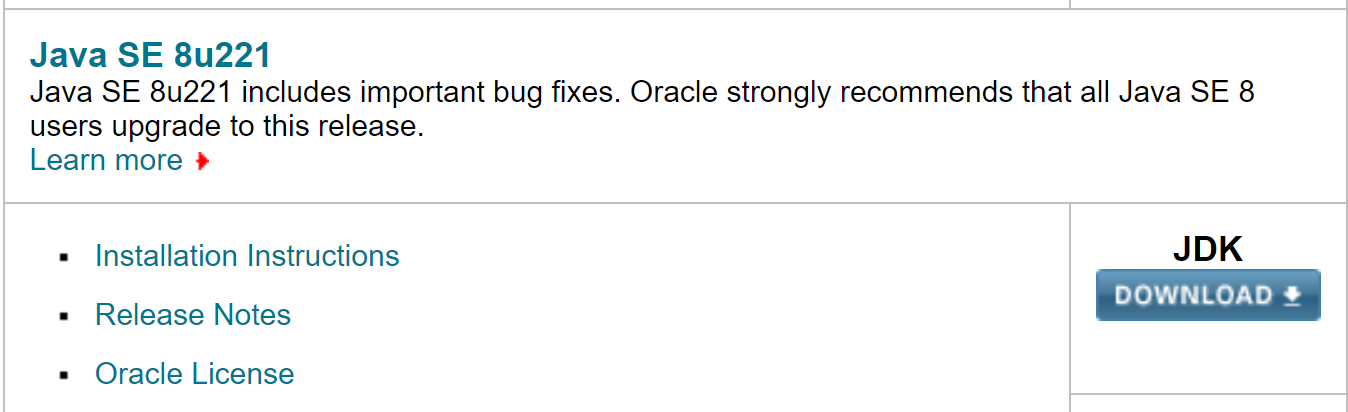 Select the appropriate operating system. For Windows 10, you should try the 64-bit version: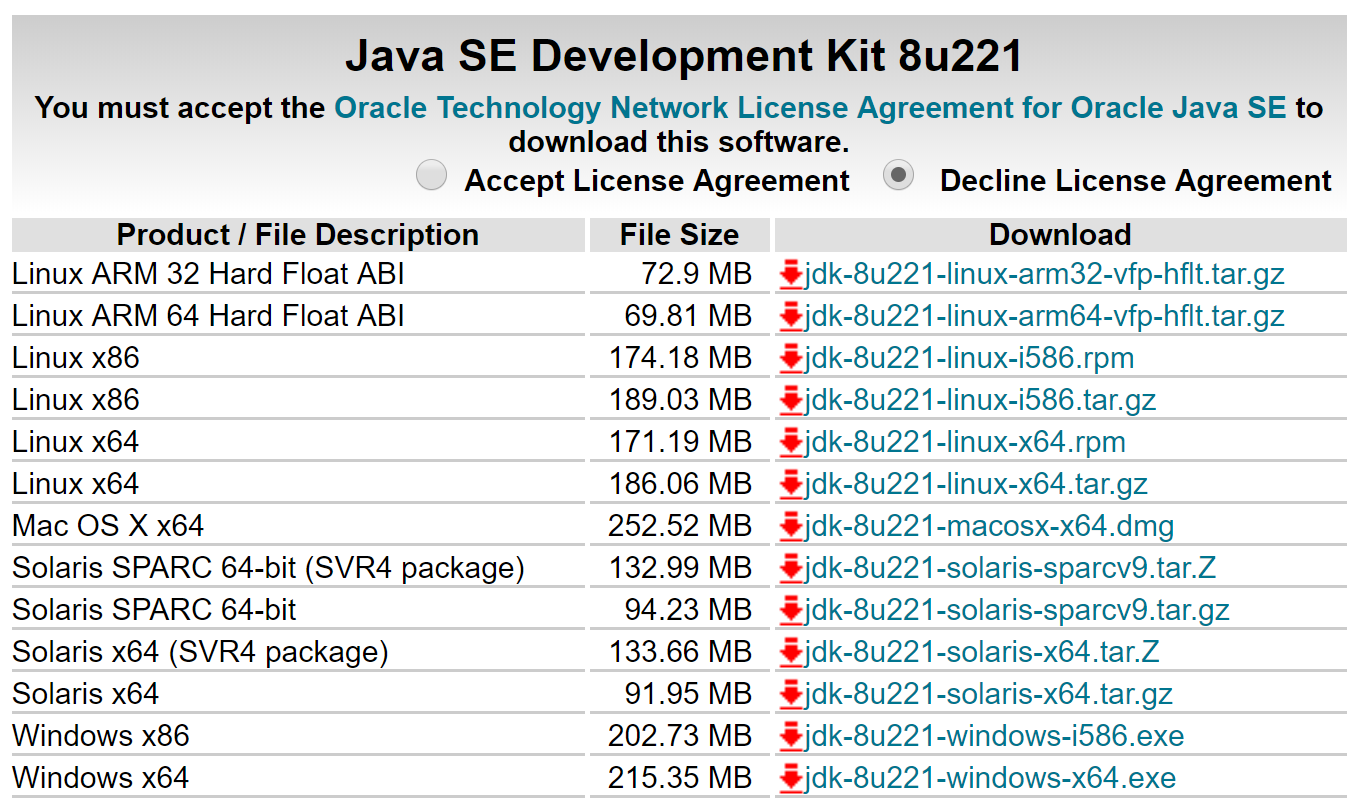 Create an account to download: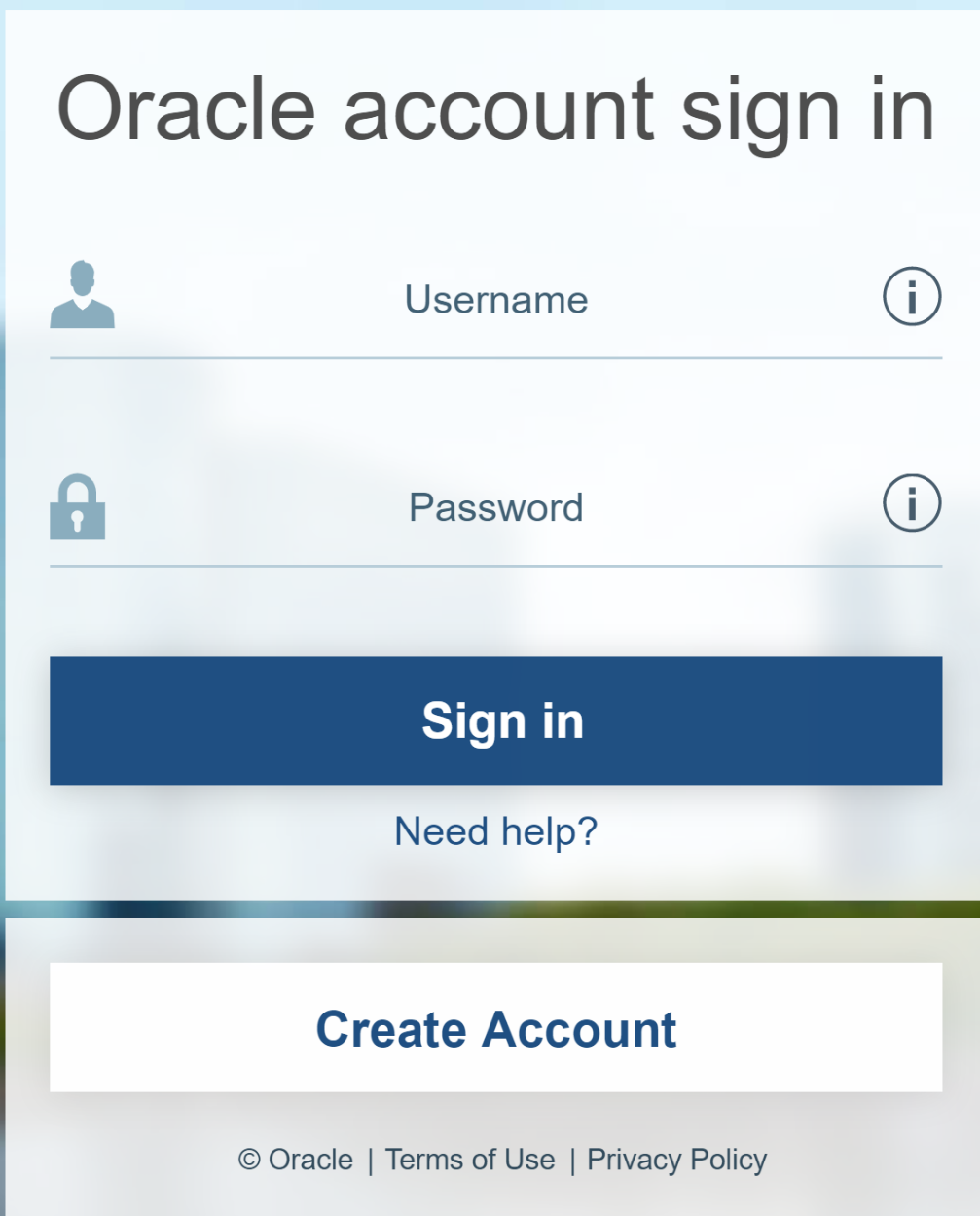 Sign in and the download will begin.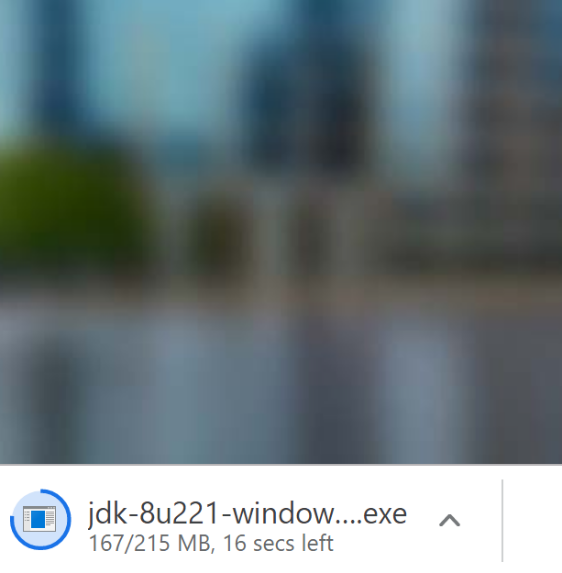 Once the download has finished, double-click it to install. The wizard will walk you through the installation. Select Next: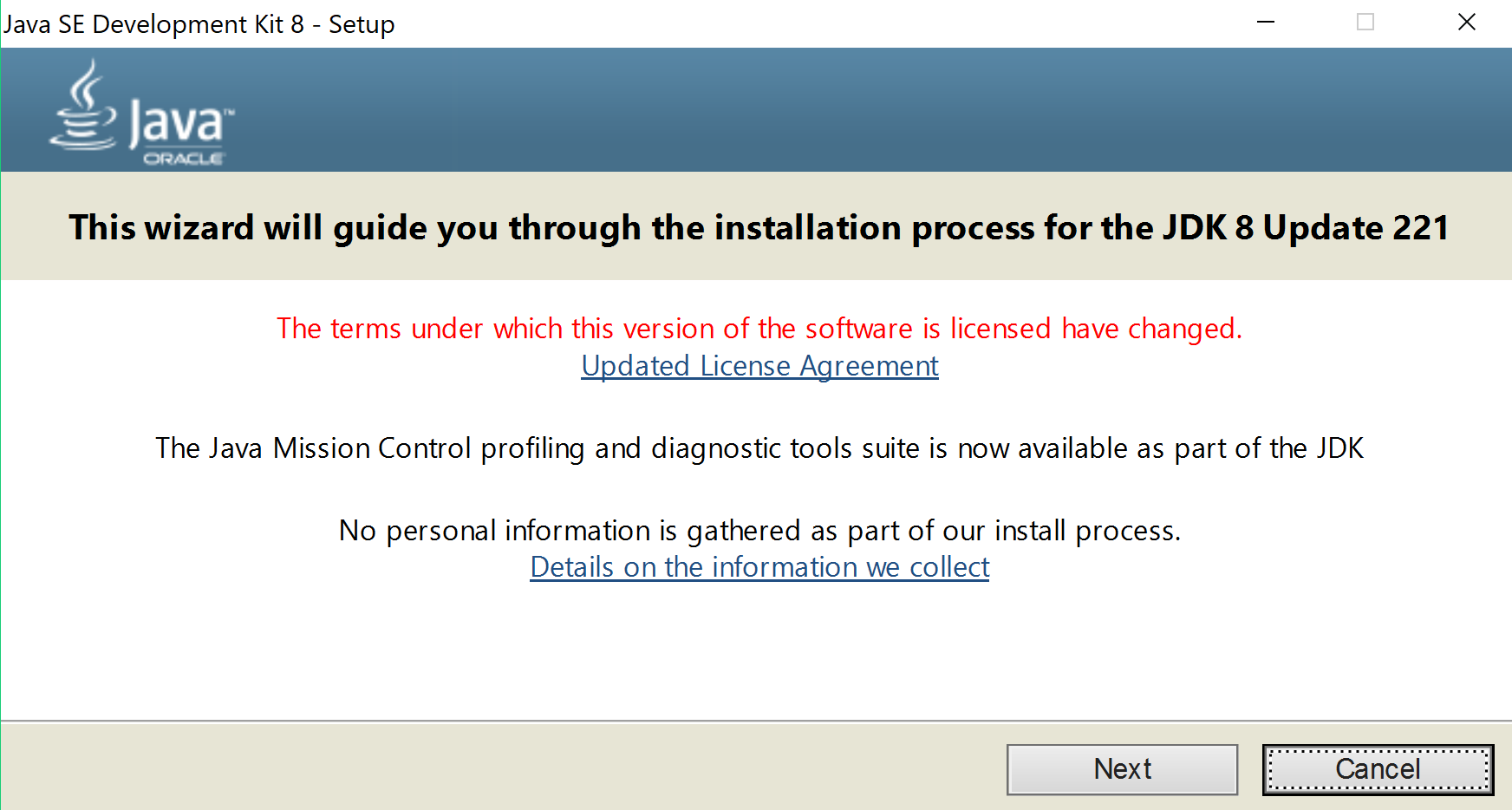 Select Next: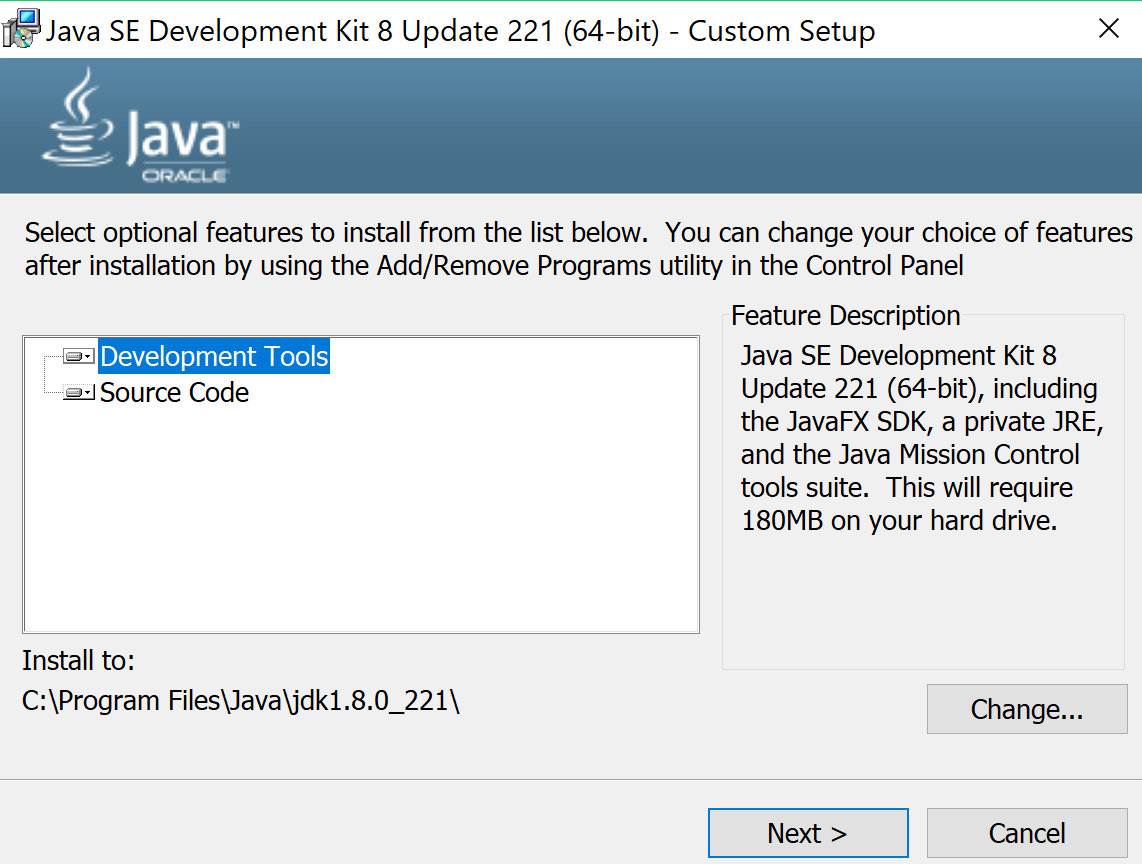 Select Close: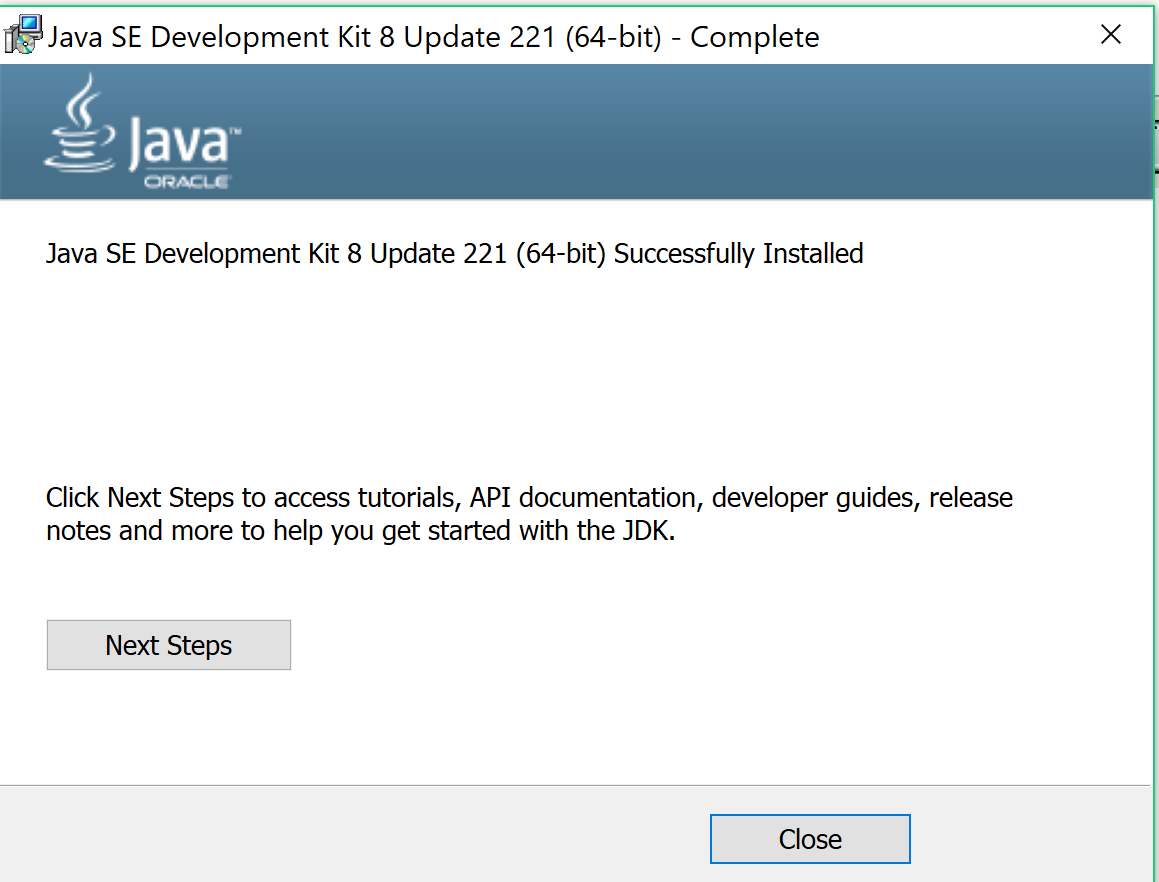 